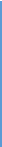 Shanghai Goodview Electronic Technology Co., Ltd.SpecificationTC43H1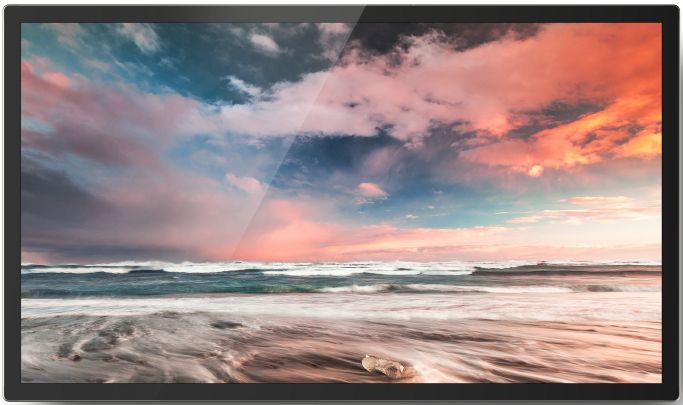 Sign and Date by: ___________                        Sign and Date by: ____________CustomerGoodView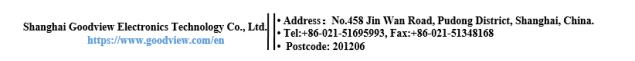 1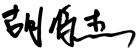 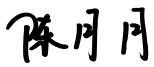 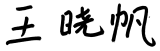 23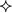 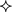 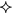 45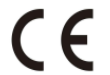 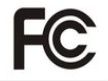 678910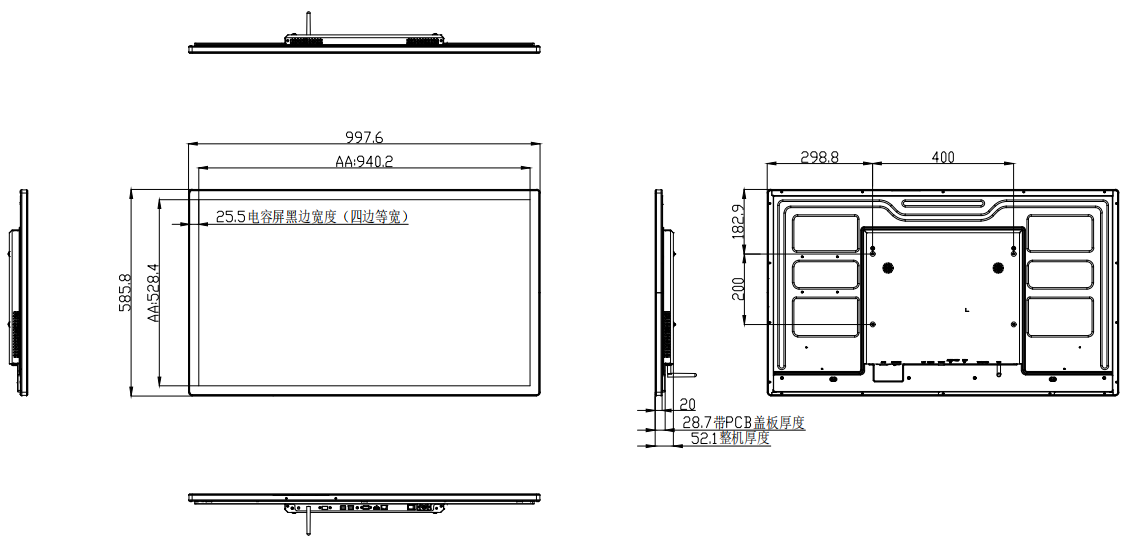 11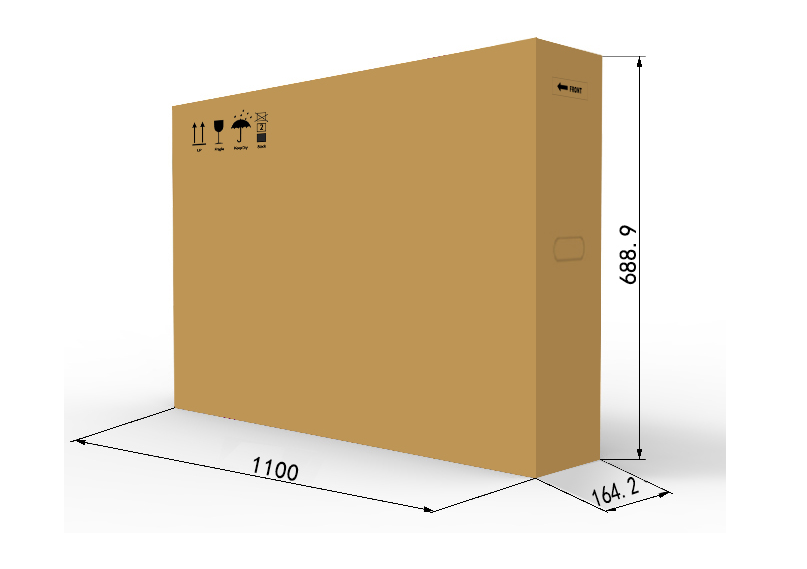 12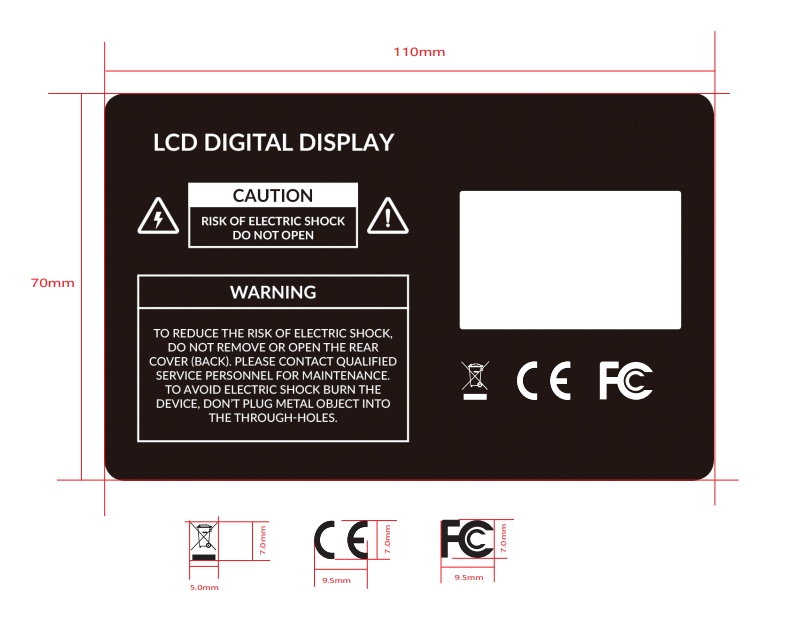 13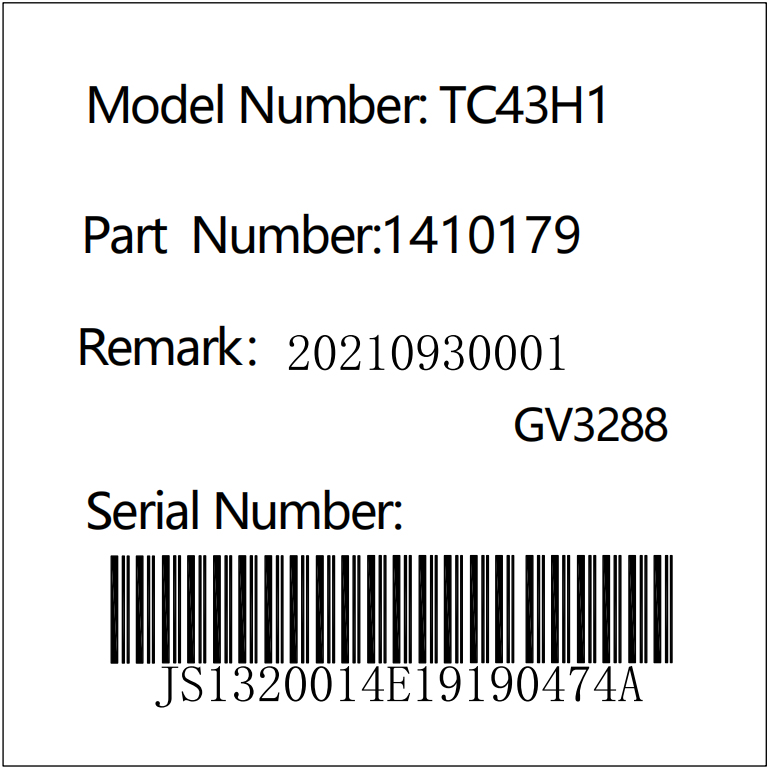 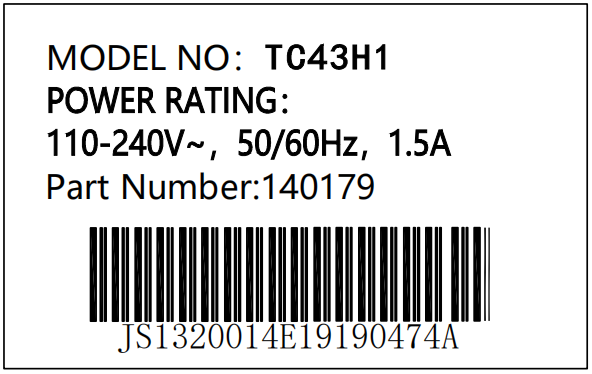 1415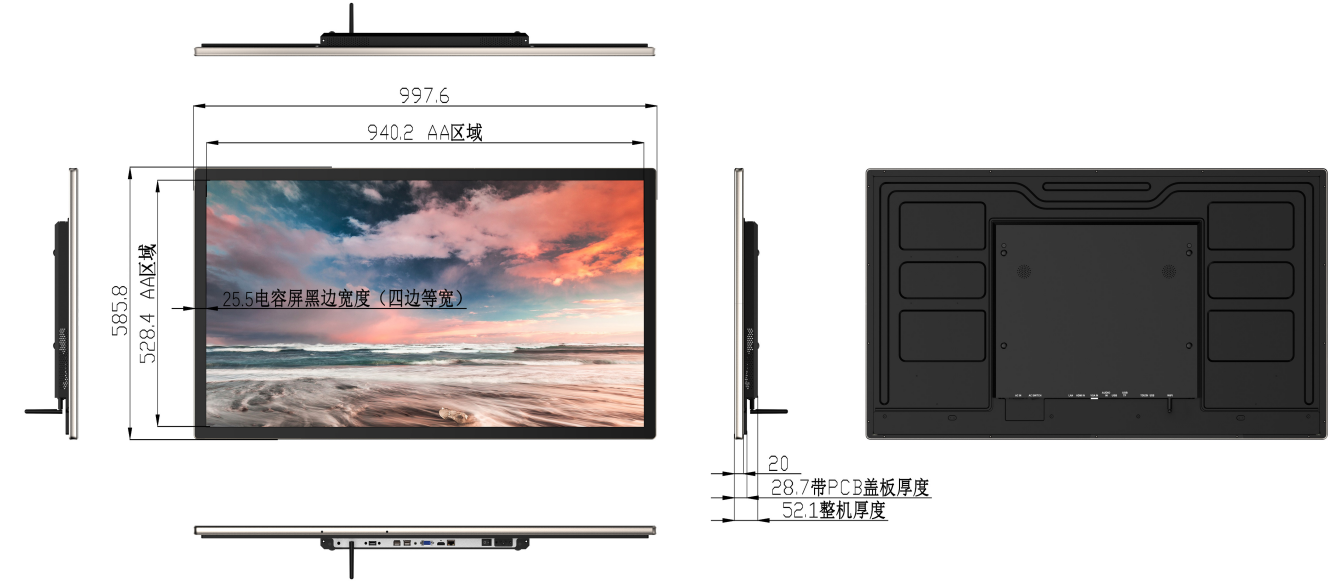 16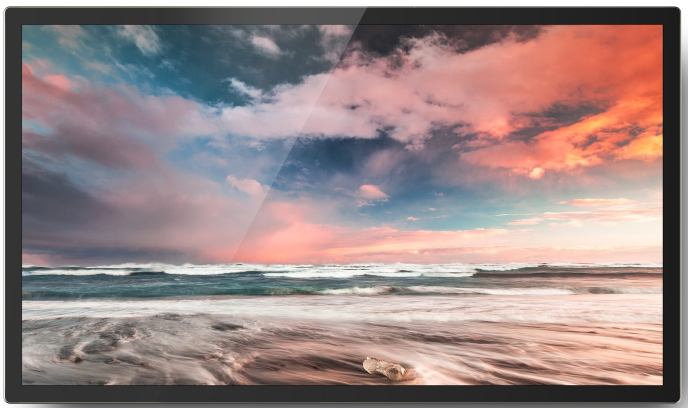 17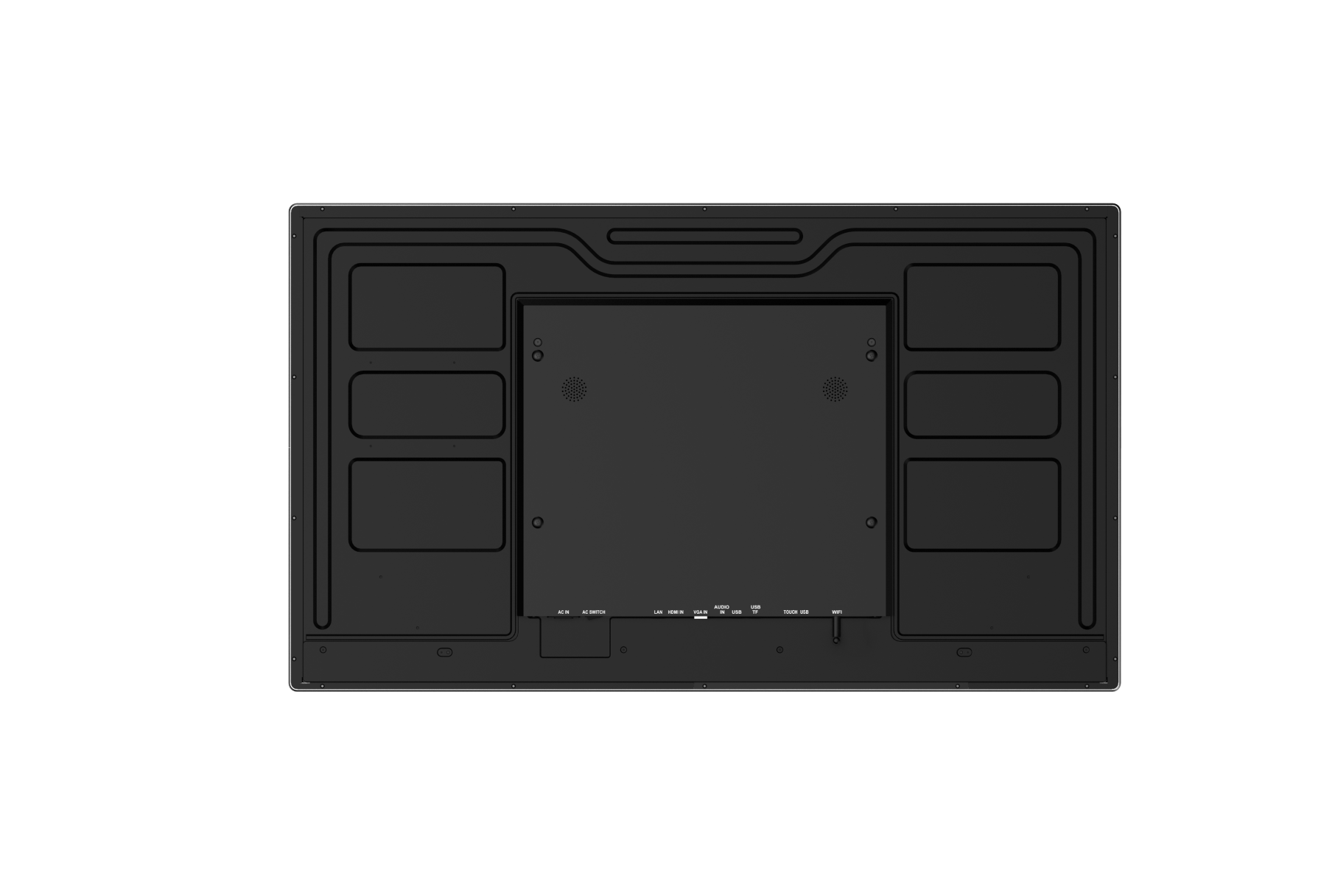 18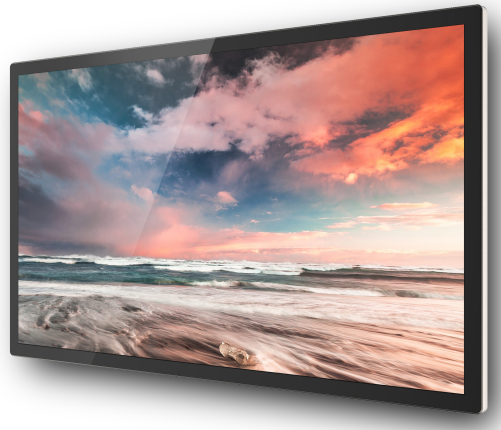 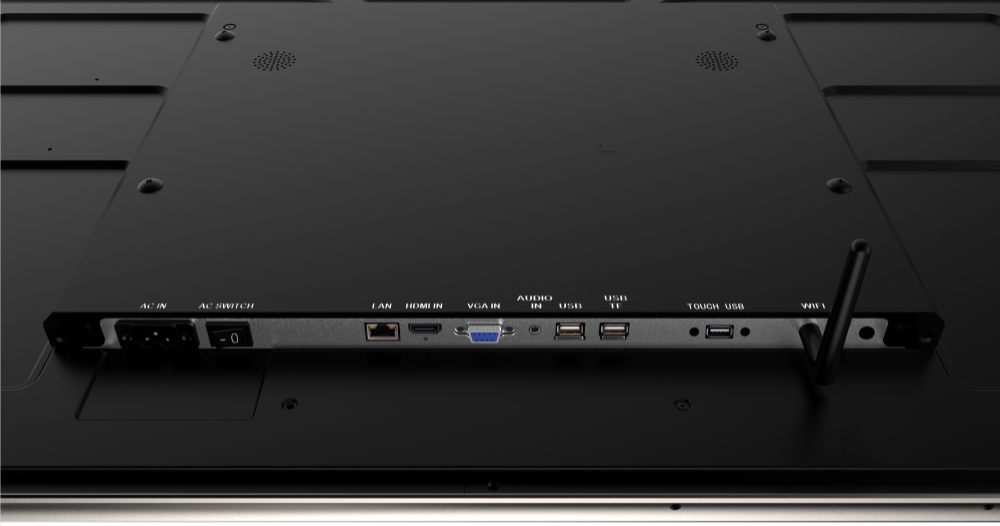 19